คู่มือการปฏิบัติงาน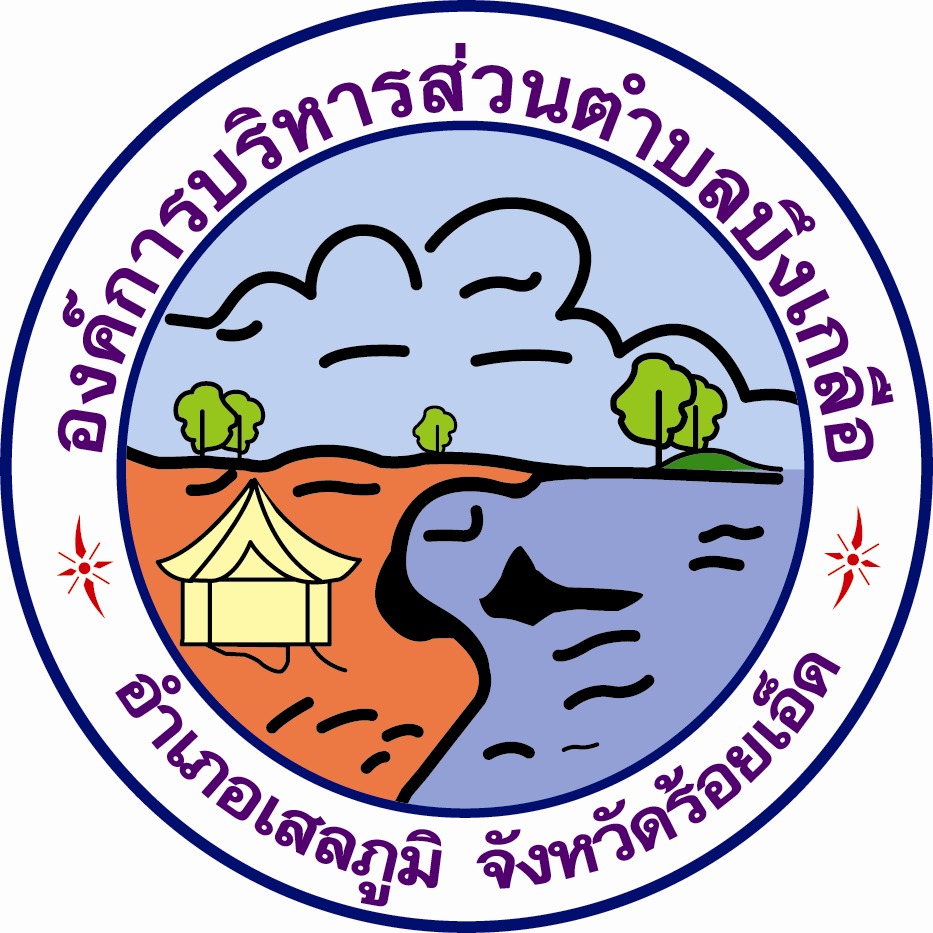 กองช่าง  องค์การบริหารส่วนตำบลบึงเกลืออำเภอเสลภูมิ  จังหวัดร้อยเอ็ดคำนำ	คู่มือการปฏิบัติงานฉบับนี้เป็นคู่มือการปฏิบัติงาน ซึ่งกองช่าง องค์การบริหารส่วนตำบลบึงเกลือ       ได้จัดทำขึ้นเพื่อให้ข้าราชการและลูกจ้างผู้รับผิดชอบงานกองช่างใช้ศึกษาและนำไปปฏิบัติงาน เพื่อเพิ่มประสิทธิภาพในการดำเนินงานของกองช่าง คู่มือการปฏิบัติงานของกองช่าง องค์การบริหารส่วนตำบลบึงเกลือได้แสดงให้เห็นถึงขั้นตอนในการปฏิบัติงาน รายละเอียดงาน และมาตรฐานคุณภาพงาน เพื่อกำหนด         เป็นมาตรฐานคุณภาพงาน มาตรฐานในการปฏิบัติงานของข้าราชการและลูกจ้างกองช่าง ให้บรรลุตามข้อกำหนดที่สำคัญ ซึ่งตอบสนองต่อความต้องการของผู้รับบริการและผู้มีส่วนได้ส่วนเสียสำคัญ 	ผู้จัดทำ หวังเป็นอย่างยิ่งว่า ข้าราชการและลูกจ้างผู้รับผิดชอบกองช่าง องค์การบริหารส่วนตำบล      บึงเกลือ จะได้นำคู่มือการปฏิบัติงานฉบับนี้ไปศึกษาและนำมาใช้ในการปฏิบัติงานได้อย่างมีประสิทธิภาพ   บรรลุตามภารกิจและอำนาจหน้าที่ขององค์การบริหารส่วนตำบลบึงเกลือ ที่ได้ระบุไว้ในข้อบัญญัติงบประมาณรายจ่ายประจำปี				กองช่าง				องค์การบริหารส่วนตำบลบึงเกลือสารบัญ									หน้าส่วนที่  1  ภารกิจหน้าที่								       1ส่วนที่  2  ขอบเขตของกระบวนงาน						       3	   -  งานก่อสร้าง	   -  งานออกแบบและควบคุมอาคาร	   -  งานประสานสาธารณูปโภค	   -  งานผังเมืองขั้นตอนการดำเนินงานก่อสร้าง							       5ขั้นตอนการขอติดตั้งมาตรวัดน้ำ							      7ขั้นตอนการแจ้งซ่อมแซมไฟฟ้าส่องสว่างสาธารณะ					      8		 ขั้นตอนการขออนุญาตก่อสร้าง/ต่อเติม/รื้อถอนอาคาร				      9ขั้นตอนการขอหนังสือรับรองสิ่งปลูกสร้าง						    11ภาคผนวก	-  ตัวอย่างแบบฟอร์ม							    12ส่วนที่  1ภารกิจ/หน้าที่	อำนาจหน้าที่ตามพระราชบัญญัติสภาตำบลและองค์การบริหารส่วนตำบล พ.ศ. 2537 แก้ไขเพิ่มเติมถึงฉบับที่ 6 พ.ศ. 2552	พระราชบัญญัติสภาตำบลและองค์การบริหารส่วนตำบล พ.ศ. 2537 แก้ไขเพิ่มเติมถึง ฉบับที่ 6 พ.ศ. 2552 กำหนดอำนาจหน้าที่ขององค์การบริหารส่วนตำบล ดังนี้	มาตรา 66 องค์การบริหารส่วนตำบลมีอำนาจหน้าที่ในการพัฒนาตำบลทั้งในด้านเศรษฐกิจ สังคมและวัฒนธรรม	มาตรา 67 ภายใต้บังคับแห่งกฎหมาย องค์การบริหารส่วนตำบลมีหน้าที่ต้องทำในเขตองค์การบริหารส่วนตำบล ดังต่อไปนี้	(1)  จัดให้มีและบำรุงรักษาทางน้ำและทางบก	(2)  รักษาความสะอาดของถนน ทางน้ำ ทางเดิน และที่สาธารณะ รวมทั้งกำจัดมูลฝอยและสิ่งปฏิกูล	(3)  ป้องกันโรคและระงับโรคติดต่อ	(4)  ป้องกันและบรรเทาสาธารณภัย	(5)  ส่งเสริมการศึกษา ศาสนา และวัฒนธรรม	(6)  ส่งเสริมการพัฒนาสตรีเด็ก เยาวชน ผู้สูงอายุและผู้พิการ	(7)  คุ้มครอง ดูแล และบำรุงรักษาทรัพยากรธรรมชาติและสิ่งแวดล้อม	(8)  บำรุงรักษาศิลปะ จารีตประเพณีภูมิปัญญาท้องถิ่น และวัฒนธรรมอันดีของท้องถิ่น	(9)  ปฏิบัติหน้าที่อื่นตามที่ทางราชการมอบหมายโดยจัดสรรงบประมาณหรือบุคลากรให้ตามความจำเป็นและสมควร	มาตรา 68 ภายใต้บังคับแห่งกฎหมาย องค์การบริหารส่วนตำบลอาจจัดทำกิจการในเขตองค์การบริหารส่วนตำบล ดังต่อไปนี้	(1)  จัดให้มีน้ำเพื่อการอุปโภค บริโภค และการเกษตร	(2)  ให้มีและบำรุงการไฟฟ้าหรือแสงสว่างโดยวิธีอื่น	(3)  ให้มีและบำรุงรักษาทางระบายน้ำ	(4)  ให้มีและบำรุงสถานที่ประชุม การกีฬา การพักผ่อนหย่อนใจและสวนสาธารณะ	(5)  ให้มีและส่งเสริมกลุ่มเกษตรกรและกิจการสหกรณ์	(6)  ส่งเสริมให้มีอุตสาหกรรมในครอบครัว	(7)  บำรุงและส่งเสริมการประกอบอาชีพของราษฎร	(8)  การคุ้มครองดูและและรักษาทรัพย์สินขององค์การบริหารส่วนตำบล	(9)  หาผลประโยชน์จากทรัพย์สินขององค์การบริหารส่วนตำบล	(10)  ให้มีตลาด ท่าเทียบเรือ และท่าข้าม	(11)  กิจการเกี่ยวกับการพาณิชย์	(12)  การท่องเที่ยว	(13)  การผังเมือง2	อำนาจหน้าที่ตามพระราชบัญญัติกำหนดแผนและขั้นตอนการกระจายอำนาจให้แก่องค์กรปกครองส่วนท้องถิ่น พ.ศ. 2542	พระราชบัญญัติกำหนดแผนและขั้นตอนการกระจายอำนาจให้แก่องค์กรปกครองส่วนท้องถิ่น พ.ศ. 2542 กำหนดให้ อบต. มีอำนาจและหน้าที่ในการจัดระบบการบริการสาธารณะ เพื่อประโยชน์ของประชาชนในท้องถิ่นของตนเอง ตามมาตรา 16 ดังนี้	1.  การจัดทำแผนพัฒนาท้องถิ่นของตนเอง	2.  การจัดให้มี และบำรุงรักษาทางบกทางน้ำ และทางระบายน้ำ	3.  การจัดให้มีและควบคุมตลาด ท่าเทียบเรือ ท่าข้าม และที่จอดรถ	4.  การสาธารณูปโภคและการก่อสร้างอื่น ๆ	5.  การสาธารณูปการ	6.  การส่งเสริม การฝึก และการประกอบอาชีพ	7.  คุ้มครอง ดูแล และบำรุงรักษาทรัพยากรธรรมชาติ และสิ่งแวดล้อม	8.  การส่งเสริมการท่องเที่ยว	9.  การจัดการศึกษา	10.  การสังคมสงเคราะห์ และการพัฒนาคุณภาพชีวิตเด็ก สตรี คนชรา และผู้ด้อยโอกาส	11.  การบำรุงรักษาศิลปะ จารีตประเพณี ภูมิปัญญาท้องถิ่น และวัฒนธรรมอันดีของท้องถิ่น	12.  การปรับปรุงแหล่งชุมชนแออัด และการจัดการเกี่ยวกับที่อยู่อาศัย	13.  การให้มี และบำรุงรักษาสถานที่พักผ่อนหย่อนใจ	14.  การส่งเสริมกีฬา	15.  การส่งเสริมประชาธิปไตย ความเสมอภาพ และสิทธิเสรีภาพของประชาชน	16.  ส่งเสริมการมีส่วนร่วมของราษฎรการพัฒนาท้องถิ่น	17.  การรักษาความสะอาด และความเป็นระเบียบเรียบร้อยของบ้านเมือง	18.  การกำจัดมูลฝอย สิ่งปฏิกูล และน้ำเสีย	19.  การสาธารณสุข การอนามัยครอบครัว และการรักษาพยาบาล	20.  การให้มี และควบคุมสุสาน และการรักษาพยาบาล	21.  การควบคุมการเลี้ยงสัตว์	22.  การจัดให้มี และควบคุมการฆ่าสัตว์	23.  การรักษาความปลอดภัย ความเป็นระเบียบเรียบร้อย และการอนามัย โรงมหรสพ และสาธารณสถานอื่น ๆ	24.  การจัดการ การบำรุงรักษา และการใช้ประโยชน์จากป่าไม้ ที่ดิน ทรัพยากรธรรมชาติและสิ่งแวดล้อม	25.  การผังเมือง	26.  การขนส่ง และการวิศวกรรมจราจร	27.  การดูแลรักษาที่สาธารณะ	28.  การควบคุมอาคาร	29.  การป้องกันและบรรเทาสาธารณภัย	30.  การรักษาความสงบเรียบร้อย การส่งเสริมและสนับสนุนการป้องกันและรักษาความปลอดภัยในชีวิตและทรัพย์สินกิจอื่นใด ที่เป็นผลประโยชน์ของประชาชนในท้องถิ่น ตามที่คณะกรรมการประกาศกำหนด3ส่วนที่  2ขอบเขตของกระบวนงาน	กองช่าง  มีภาระหน้าที่เกี่ยวกับการสำรวจ ออกแบบ และจัดทำโครงการที่ตั้งจ่ายจากเงินรายได้ขององค์การบริหารส่วนตำบล งานบำรุงซ่อมแซมการสาธารณูปโภค และการจัดทำทะเบียน ผังเมือง ควบคุมการใช้ประโยชน์ที่ดิน สิ่งปลูกสร้างที่อยู่ในความรับผิดชอบขององค์การบริหารส่วนตำบล การให้คำปรึกษาเกี่ยวกับการจัดทำโครงการและออกแบบการเขียนแบบก่อสร้าง วัสดุ ครุภัณฑ์ การจัดทำข้อมูลทางด้านวิศวกรรมการจัดเก็บและทดลองคุณภาพวัสดุ การควบคุมบำรุงรักษา เครื่องจักรกลยานพาหนะ และปฏิบัติหน้าที่อื่น         ที่เกี่ยวข้อง 	1.  งานก่อสร้าง มีหน้าที่ความรับผิดชอบ ดังนี้	    1)  งานก่อสร้างและบูรณะถนน งานก่อสร้างและบูรณะสะพาน งานก่อสร้าง งานปรับปรุงบูรณะและซ่อมแซมสิ่งก่อสร้างสาธารณะ	    2)  งานเกี่ยวกับแผนงานการปฏิบัติงาน ด้านวิศวกรรมเครื่องจักรกล การรวบรวมการประวัติ ติดตามควบคุมการปฏิบัติงานเครื่องกล การควบคุมและการบำรุงรักษาเครื่องจักรกลและยานพาหนะ        งานเกี่ยวกับแผนงานการเก็บรักษา การเบิกจ่ายวัสดุอุปกรณ์	    3)  การสำรวจ ออกแบบ การจัดทำข้อมูลด้านวิศวกรรม การจัดเก็บและทดสอบคุณภาพวัสดุ งานออกแบบและเขียนแบบ การตรวจสอบการก่อสร้างงานควบคุมอาคารให้เป็นไปตามกฎหมาย ระเบียบ และหนังสือสั่งการต่าง ๆ ที่เกี่ยวข้อง	    4)  งานสำรวจ ออกแบบ เขียนแบบต่าง ๆ งานก่อสร้างโดยได้รับอนุญาต ตาม พ.ร.บ. ควบคุมอาคาร พ.ศ. 2522 แก้ไขเพิ่มเติมฯ ตลอดจนกฎหมายอื่น ๆ ที่เกี่ยวข้อง การขุดดิน ถมดิน ตาม พ.ร.บ. ขุดดินและถมดิน รวมตลอดถึงเรื่องร้องเรียนและเรื่องอื่น ๆ ในพื้นที่	    5)  ปฏิบัติงานตามที่ได้รับมอบหมาย	2.  งานออกแบบควบคุมอาคาร มีหน้าที่ความรับผิดชอบ ดังนี้	    1)  งานวิศวกรรม การประมาณราคา ร่วมพิจารณากำหนดวางแผนงบประมาณ	    2)  งานประเมินราคา งานควบคุมการก่อสร้างอาคาร	    3)  งานบริการข้อมูล และหลักเกณฑ์ต่าง ๆ	    4)  งานธุรการ รับผิดชอบเกี่ยวกับหนังสือรับ-ส่งต่าง ๆ ของกองช่าง	    5)  งานอื่น ๆ ที่ได้รับมอบหมาย	3.  งานประสานสาธารณูปโภค มีหน้าที่ความรับผิดชอบ ดังนี้	    1)  งานไฟฟ้าสาธารณะ งานประสานสาธารณูปโภคและกิจารประปา งานประปา	    2)  งานระบายน้ำ แก้ไขปัญหาน้ำท่วมขัง การบำรุงรักษาคู คลอง ท่อระบายน้ำ ทำการสำรวจพื้นที่และโครงการป้องกันน้ำท่วมขัง	    3)  จัดทำแผนโครงการบำรุงรักษาคู คลองสาธารณะ แผนโครงการล้างท่อระบายน้ำและแผนการดูแลบำรุงรักษาเครื่องจักร เครื่องสูบน้ำ อุปกรณ์เกี่ยวกับการระบายน้ำให้มีความพร้อมที่จะใช้ในการปฏิบัติงาน ตลอดจนการแก้ไขเรื่องร้องเรียนเกี่ยวกับปัญหาน้ำท่วมขัง การระบายน้ำและจัดตั้งงบประมาณขุดลอกคูคลอง คูน้ำ เป็นต้น	    4)  งานสำรวจ ออกแบบ เขียนแบบต่าง ๆ งานการก่อสร้าง โดยได้รับอนุญาต ตาม พ.ร.บ. ควบคุมอาคาร พ.ศ. 2522 แก้ไขเพิ่มเติมฯ ตลอดจนกฎหมายอื่นที่เกี่ยวข้อง การขุดดิน-ถมดินตาม พ.ร.บ.   ขุดดินถมดิน	    5)  งานอื่น ๆ ที่ได้รับมอบหมาย4	4.  งานผังเมือง มีหน้าที่ความรับผิดชอบ ดังนี้	    1)  สำรวจแผนที่ การกำหนด/การวางผังพัฒนาเมือง งานควบคุมทางผังเมือง	    2)  งานจัดรูปที่ดินและฟื้นฟูเมือง กำหนดแนวเขตที่สาธารณะเพื่อขอการครองสิทธิ์ในที่สาธารณะ การบุกรุกที่ดินในที่สาธารณะร่วมกับสำนักงานที่ดินฯ	    3)  งานจัดรูปที่ดินและฟื้นฟูเมือง กำหนดแนวเขตที่สาธารณะเพื่อขอการครองสิทธิ์ในที่สาธารณะ การบุกรุกที่ดินให้เป็นที่สาธารณะ ดูและตรวจสอบที่สาธารณะ สิ่งสาธารณูปการ เช่น ถนน ทางเท้า คันดิน สะพาน ท่อระบายน้ำ	    4)  การตรวจสอบการขอใช้ที่สาธารณะ การครองสิทธิ์ในที่สาธารณะ ขออนุญาตเชื่อมทางสาธารณะ การดำเนินคดีกับผู้บุกรุกที่สาธารณะ การดูแลตรวจสอบรักษาที่สาธารณะ/สิ่งสาธารณูปการ เช่น ถนน ทางเท้า คันดิน สะพาน ท่อระบายน้ำ	    5)  งานสำรวจ ออกแบบ เขียนแบบต่าง ๆ งานการก่อสร้าง โดยได้รับอนุญาต ตาม พ.ร.บ. ควบคุมอาคาร พ.ศ. 2522 แก้ไขเพิ่มเติมฯ ตลอดจนกฎหมายอื่น ๆ ในพื้นที่ตำบลบึงเกลือ	    6)  งานอื่น ๆ ที่ได้รับมอบหมาย5ขั้นตอนการดำเนินงานก่อสร้าง	1.  ศึกษารายละเอียดโครงการที่ผ่านการพิจารณาอนุมัติงบประมาณประเภทต่าง ๆ 	2.  จัดทำประมาณราคาโดยศึกษาราคาวัสดุก่อสร้างที่ใกล้เคียงกับปัจจุบันมากที่สุด (ไม่เกิน 1 เดือน) จากสำนักดัชนีเศรษฐกิจการค้า กระทรวงพาณิชย์ หรือราคาในพื้นที่จังหวัดร้อยเอ็ด	3.  ผู้อำนวยการกองช่างตรวจสอบรายละเอียดใบประมาณราคา และแบบแปลน	4.  เสนอปลัด อบต. และนายก อบต. พิจารณา และลงนามอนุมัติดำเนินโครงการแผนผังขั้นตอนการดำเนินงานก่อสร้าง6แผนผังขั้นตอนการดำเนินงานก่อสร้าง (ต่อ)7ขั้นตอนการดำเนินงานติดตั้งมาตรวัดน้ำ1.  ผู้ขอใช้น้ำกรอกแบบฟอร์มคำขอใช้น้ำ ณ ที่ทำการ อบต.บึงเกลือ2.  เจ้าหน้าที่ลงรับและเสนอนายก อบต. เพื่อพิจารณาอนุมัติ3.  ชำระค่าธรรมเนียมตามที่ อบต.บึงเกลือ กำหนด4.  เจ้าหน้าที่ดำเนินการติดตั้งมาตรวัดน้ำตามคำขอแผนผังขั้นตอนการขอติดตั้งมาตรวัดน้ำ8ขั้นตอนการดำเนินงานติดตั้ง/ซ่อมแซมไฟฟ้าส่องสว่างสาธารณะ1.  ผู้แจ้งกรอกแบบฟอร์มคำร้องขอติดตั้ง/ซ่อมแซมไฟฟ้าส่องสว่างสาธารณะ ณ ที่ทำการ อบต. บึงเกลือ2.  เจ้าหน้าที่ลงรับและเสนอนายก อบต. เพื่อพิจารณาอนุมัติ3.  เจ้าหน้าที่ดำเนินการตามคำร้องที่ผ่านการพิจารณาอนุมัติเรียบร้อยแล้วขั้นตอนการดำเนินงานติดตั้ง/ซ่อมแซมไฟฟ้าส่องสว่างสาธารณะ09ขั้นตอนการดำเนินงานขออนุญาตก่อสร้าง/ต่อเติม/รื้อถอนอาคาร1.  ผู้ยื่นคำร้อง ขอรับแบบฟอร์มการขออนุญาตก่อสร้าง/ต่อเติม/รื้อถอนอาคาร ณ ที่ทำการ อบต.บึงเกลือ2.  ผู้ยื่นคำร้อง นำแบบคำร้องพร้อมเอกสารหลักฐานยื่นต่อ กองช่าง อบต. บึงเกลือเอกสารประกอบการขออนุญาตก่อสร้าง/ต่อเติม/รื้อถอนอาคาร	2.1  สำเนาบัตรประจำตัวประชาชน			จำนวน  1  ฉบับ		2.2  สำเนาทะเบียนบ้าน					จำนวน  1  ฉบับ	2.3  สำเนาโฉนดที่ดิน หรือเอกสารสิทธิ์			จำนวน  1  ฉบับ	2.4  แบบแปลนการก่อสร้าง				จำนวน  2  ชุด	2.5  สำเนาบัตรประจำตัวประชาชน (ผู้รับมอบอำนาจ)	จำนวน  1  ฉบับ  (กรณีมอบอำนาจ)	2.6  สำเนาทะเบียนบ้าน (ผู้รับมอบอำนาจ)		จำนวน  1  ฉบับ  (กรณีมอบอำนาจ)3.  เจ้าหน้าที่ตรวจสอบเอกสารและลงทะเบียนรับคำร้อง4.  เจ้าหน้าที่ออกตรวจสอบสถานที่ขออนุญาต5.  เจ้าหน้าที่เสนอนายก อบต. พิจารณาอนุญาต6.  เจ้าหน้าที่แจ้งผู้ยื่นคำร้องมาชำระค่าธรรมเนียม7.  เจ้าหน้าที่ออกใบอนุญาตก่อสร้างให้ผู้ยื่นคำร้องแผนผังขั้นตอนการขออนุญาตก่อสร้าง/ต่อเติม/รื้อถอนอาคาร10แผนผังขั้นตอนการขออนุญาตก่อสร้าง/ต่อเติม/รื้อถอนอาคาร (ต่อ)11ขั้นตอนการขอหนังสือรับรองสิ่งปลูกสร้าง1.  ผู้ขอหนังสือรับรองสิ่งปลูกสร้าง กรอกแบบคำขอที่กองช่าง อบต.บึงเกลือ พร้อมแนบเอกสารประกอบ    1.1  สำเนาบัตรประจำตัวประชาชน  			จำนวน  1  ฉบับ    1.2  สำเนาทะเบียนบ้าน               			จำนวน  1  ฉบับ    1.3  สำเนาโฉนดที่ดินหรือเอกสารสิทธิ์			จำนวน  1  ฉบับ    1.4  ภาพถ่ายบ้านพักอาศัย (ด้านหน้า ด้านข้าง ด้านหลัง) พร้อมวัดขนาดของบ้านพักอาศัย2.  เจ้าหน้าที่ตรวจสอบเอกสาร 3.  เจ้าหน้าที่ออกตรวจสอบสถานที่ที่ขอหนังสือรับรอง4.  เจ้าหน้าที่นำเสนอนายก อบต. เพื่อพิจารณาออกหนังสือรับรองแผนผังขั้นตอนการขอหนังสือรับรองสิ่งปลูกสร้างภาคผนวกแบบ ข.1		คำขออนุญาตก่อสร้างอาคาร	ดัดแปลงอาคารหรือรื้อถอนอาคาร						เขียนที่..............................................................					     วันที่.........................เดือน......................................พ.ศ. ...........	ข้าพเจ้า....................................................................................เจ้าของอาคารหรือตัวแทนเจ้าของอาคาร	  เป็นบุคคลธรรมดา  อยู่บ้านเลขที่........................ตรอก/ซอย.............................ถนน....................หมู่ที่......................ตำบล/แขวง........................................อำเภอ/เขต...............................จังหวัด.........................	  เป็นนิติบุคคลประเภท......................................................จดทะเบียนเมื่อ......................................เลขทะเบียน.................................................................มีสำนักงานตั้งอยู่เลขที่......................................................ตรอก/ซอย..................................................ถนน..............................................................หมู่ที่.............................ตำบล/แขวง.........................................อำเภอ/เขต...........................................จังหวัด.........................................โดย.....................................................................................................ผู้มีอำนาจลงชื่อแทนนิติบุคคลผู้ขออนุญาตอยู่บ้านเลขที่............................ตรอก/ซอย.......................................................ถนน..............................................หมู่ที่..................ตำบล/แขวง.....................................อำเภอ/เขต...................................จังหวัด............................	ขอยื่นคำขอใบอนุญาต.....................................................................ต่อเจ้าพนักงานท้องถิ่น ดังต่อไปนี้	ข้อ 1  ทำการก่อสร้างอาคาร/ดัดแปลงอาคาร/รื้อถอนอาคาร  บ้านเลขที่..............ตรอก/ซอย..............ถนน...........................หมู่ที่.............ตำบล/แขวง..........................อำเภอ/เขต........................จังหวัด....................โดย..........................................................................................................เป็นเจ้าของอาคารในโฉนดที่ดิน  เลขที่/น.ส.3  เลขที่/ส.ค.1 เลขที่.........................................................เป็นที่ดินของ.......................................................	ข้อ 2  เป็นอาคาร....................................................................................................................................	(1)  ชนิด...................................................จำนวน.................................เพื่อใช้เป็น.................................โดยมีพื้นที่/ความยาว.................................โดยมีที่จอดรถ ที่กลับรถ และทางเข้า-ออกของรถ จำนวน............คันพื้นที่..................................................................ตารางเมตร	(2)  ชนิด...................................................จำนวน.................................เพื่อใช้เป็น.................................โดยมีพื้นที่/ความยาว.................................โดยมีที่จอดรถ ที่กลับรถ และทางเข้า-ออกของรถ จำนวน............คันพื้นที่..................................................................ตารางเมตร	(3)  ชนิด...................................................จำนวน.................................เพื่อใช้เป็น.................................โดยมีพื้นที่/ความยาว.................................โดยมีที่จอดรถ ที่กลับรถ และทางเข้า-ออกของรถ จำนวน............คันพื้นที่..................................................................ตารางเมตรตามแผนผังบริเวณ แบบแปลน รายการประกอบแบบแปลน และรายการคำนวณที่แนบมาพร้อมนี้/ข้อ  3 ...- 2 -	ข้อ 3  มี.......................................................................................................................เป็นผู้ควบคุมงานและ.........................................................................................................................................เป็นผู้ออกแบบและคำนวณ	ข้อ 4  กำหนดแล้วเสร็จใน.................................วัน นับตั้งแต่วันที่ได้รับใบอนุญาต	ข้อ 5  พร้อมคำขอนี้  ข้าพเจ้าได้แนบเอกสารหลักฐานต่าง ๆ ดังต่อไปนี้  มาด้วยแล้ว  คือ	(1)  แผนผังบริเวณ  แบบแปลน  รายการประกอบแบบแปลน  จำนวน...............ชุด ชุดละ...........แผ่น	(2)  รายการคำนวณ  1  ชุด  จำนวน................แผ่น (กรณีที่เป็นอาคารสาธารณะ  อาคารพิเศษหรืออาคารที่ก่อสร้างด้วยวัตถุถาวรและวัตถุทนไฟเป็นส่วนใหญ่)	(3)  หนังสือแสดงความเป็นตัวแทนของเจ้าของอาคาร (กรณีที่ตัวแทนเจ้าของอาคารเป็นผู้ขออนุญาต)	(4)  สำเนาหนังสือรับรองการจดทะเบียน วัตถุประสงค์ และผู้มีอำนาจลงชื่อแทนนิติบุคคลผู้ขออนุญาตที่ออกให้ไม่เกิน 6 เดือน (กรณีที่นิติบุคคลเป็นผู้ขออนุญาต)	(5)  หนังสือแสดงว่าเป็นผู้จัดการหรือผู้แทนซึ่งเป็นผู้ดำเนินกิจการของนิติบุคคล (กรณีที่นิติบุคคลเป็นผู้ขออนุญาต)	(6)  หนังสือแสดงความยินยอมและรับรองของผู้ออกแบบและคำนวณอาคาร  จำนวน.................ฉบับ พร้อมทั้งสำเนาใบอนุญาตเป็นผู้ประกอบวิชาชีพวิศวกรรมควบคุมหรือวิชาชีพสถาปัตยกรรมควบคุม จำนวน .........ฉบับ (กรณีที่เป็นอาคารที่มีลักษณะ ขนาด อยู่ในประเภทเป็นวิชาชีพวิศวกรรมควบคุม หรือวิชาชีพสถาปัตยกรรมควบคุม แล้วแต่กรณี)	(7)  สำเนาภาพถ่ายโฉนดที่ดิน  เลขที่/น.ส.3  เลขที่/ส.ค.1  เลขที่........................จำนวน.............ฉบับ และหนังสือแสดงความยินยอมของเจ้าของที่ดิน  จำนวน.......................ฉบับ	(8)  หนังสือแสดงความยินยอมของผู้ควบคุมงานตามข้อ 3  จำนวน.....................ฉบับ	(9)  สำเนาหรือภาพถ่ายใบอนุญาตเป็นผู้ประกอบวิชาชีพวิศวกรรมควบคุมหรือวิชาชีพสถาปัตยกรรมควบคุมของผู้ควบคุมงาน  จำนวน.....................ฉบับ (เฉพาะกรณีที่เป็นอาคารที่เป็นลักษณะ ขนาด อยู่ในประเภทเป็นวิชาชีพวิศวกรรมควบคุมหรือวิชาชีพสถาปัตยกรรมควบคุม แล้วแต่กรณี)	(10)  เอกสารอื่น (ถ้ามี)........................................................................................................................					(ลายมือชื่อ).....................................................ผู้ขออนุญาต            					  (......................................................)หมายเหตุ	(1)  ข้อความข้อใดไม่ใช้ให้ขีดฆ่า		(2)  ใส่เครื่องหมาย / ในช่องหน้า ข้อความที่ต้องการหมายเหตุของเจ้าหน้าที่	จะต้องแจ้งให้ผู้ขออนุญาตทราบว่า  จะอนุญาตหรือไม่อนุญาตหรือขยายเวลาภายในวันที่............................................	ผู้ขออนุญาตได้รับชำระค่าธรรมเนียมใบอนุญาต...........................................................เป็นเงิน............................. บาทและค่าธรรมเนียมการตรวจแบบแปลน.........................................................................................เป็นเงิน............................. บาทรวมทั้งสิ้นเป็นเงิน..............................................................บาท (............................................................................................)ตามใบเสร็จรับเงิน  เลขที่...............................................ลงวันที่.....................................................................................................	ออกใบอนุญาตแล้ว  เล่มที่......................................ฉบับที่................................ลงวันที่..................................................					(ลงชื่อ).......................................................................      	 				        (......................................................................)				        	ตำแหน่ง.................................................................... บัญชีรายการเอกสารประกอบคำขออนุญาตก่อสร้าง  ดัดแปลง  รื้อถอนอาคารของ..........................................................................โทร. ....................................................(ลงชื่อ).............................................ผู้ยื่นคำขออนุญาต	(ลงชื่อ)......................................ผู้ตรวจรับเอกสาร       (.............................................)                                     (.......................................)	คำเตือน	1.  ผู้ใดก่อสร้าง  ดัดแปลง  รื้อถอน  หรือเคลื่อนย้ายอาคารก่อนได้รับอนุญาตจากเจ้าพนักงานท้องถิ่นต้องระวางโทษจำคุกไม่เกินสามเดือน  ปรับไม่เกินหกหมื่นบาทหรือทั้งจำทั้งปรับ	2.  ถ้าเป็นการกระทำของผู้ดำเนินการต้องระวางโทษเป็นสองเท่าของโทษที่บัญญัติไว้สำหรับความผิดนั้น ๆ	3.  ถ้าเป็นกระทำอันเกี่ยวกับอาคารเพื่อพาณิชยกรรม  อุตสาหกรรม  การศึกษา  หรือสาธารณสุข  หรือเป็นการกระทำในทางการค้า  เพื่อให้เช่า  ให้เช่าซื้อ  ขายหรือจำหน่าย โดยมีค่าตอบแทนซึ่งอาคารใดผู้กระทำต้องระวางโทษจำคุก    ไม่เกินสองปี  หรือปรับเป็นสิบเท่าของโทษที่บัญญัติไว้  สำหรับความผิดนั้น ๆ หรือทั้งจำทั้งปรับ	4.  ใบอนุญาตให้ทำการก่อสร้าง  ดัดแปลง  รื้อถอน  หรือเคลื่อนย้ายอาคารมีระยะกำหนดเวลาจำกัดให้ใช้ได้ตามระยะเวลาที่กำหนดในใบอนุญาต  ถ้าผู้ได้รับใบอนุญาตประสงค์จะขอต่อใบอนุญาต  จะต้องยื่นคำขอต่อใบอนุญาตแบบ ขถด.1ใบแจ้งการขุดดิน/ถมดิน ตามพระราชบัญญัติ-การขุดดินและถมดิน พ.ศ. 2543เขียน.............................................................วันที่ ............. เดือน ............................... พ.ศ. ...............	ข้าพเจ้า.....................................................................................เจ้าของที่ดิน/ผู้ครอบครองที่ดิน/ตัวแทน	  เป็นบุคคลธรรมดา  อยู่บ้านเลขที่................ตรอก/ซอย...................................ถนน........................หมู่ที่...............ตำบล/แขวง.......................................อำเภอ/เขต.....................................จังหวัด...........................รหัสไปรษณีย์.....................................โทรศัพท์.......................................................	  เป็นนิติบุคคล ประเภท............................................................จดทะเบียนเมื่อ................................เลขทะเบียน.............................มีสำนักงานตั้งอยู่เลขที่.............ตรอก/ซอย........................ถนน............................หมู่ที่...............ตำบล/แขวง.......................................อำเภอ/เขต.....................................จังหวัด...........................รหัสไปรษณีย์.....................................โทรศัพท์......................................................................................................โดย........................................................................ผู้มีอำนาจลงชื่อแทนนิติบุคคลผู้แจ้ง อยู่บ้านเลขที่..................ตรอก/ซอย........................................ถนน....................................หมู่ที่.............ตำบล/แขวง................................อำเภอ/เขต................................จังหวัด............................รหัสไปรษณีย์.......................โทรศัพท์………………………	มีความประสงค์จะทำการขุดดิน/ถมดิน จึงขอแจ้งต่อเจ้าพนักงานท้องถิ่น ดังต่อไปนี้	ข้อ 1  ทำการขุดดิน ณ ....................................................................ตรอก/ซอย....................................ถนน........................................หมู่ที่..............ตำบล/แขวง....................................อำเภอ/เขต...............................จังหวัด......................................ในที่ดินโฉนดที่ดิน เลขที่/นส.3 เลขที่/ส.ค.1 เลขที่/อื่น ๆ...................................เป็นที่ดินของ..........................................................................................................................................................	ข้อ 2  ทำการขุดดิน/ถมดิน โดยมีความกว้าง สูง.....เมตร ความยาว สูง.....เมตร ความลึก/ความสูงจากระดับดินเดิม..................เมตร เพื่อใช้เป็น..............................................................................................................โดยมีสิ่งก่อสร้างข้างเคียง ดังนี้	ทิศเหนือ...........................................................................ห่างจากบ่อดิน/เนินดิน...........................เมตร	ทิศใต้................................................................................ห่างจากบ่อดิน/เนินดิน...........................เมตร	ทิศตะวันออก....................................................................ห่างจากบ่อดิน/เนินดิน...........................เมตร	ทิศตะวันตก......................................................................ห่างจากบ่อดิน/เนินดิน...........................เมตร	ตามแผนผังบริเวณ แบบแปลน รายการประกอบแบบแปลน และรายการคำนวณที่แนบมาพร้อมนี้- 2 -	ข้อ 3  โดยมี..................................................................................เลขทะเบียน..............................เป็นผู้ควบคุมงาน	ข้อ 4  กำหนดแล้วเสร็จภายใน............วัน โดยจะเริ่มขุดดิน/ถมดิน วันที่...........เดือน............................พ.ศ. ........................ แล้วจะแล้วเสร็จขุดดิน/ถมดิน วันที่..............เดือน................................พ.ศ. ......................	ข้อ 5  พร้อมหนังสือฉบับนี้ ข้าพเจ้าได้แนบเอกสารหลักฐานต่าง ๆ มาด้วยแล้ว คือ	  แผนผังบริเวณที่จะทำการขุดดิน/ถมดิน และแผนผังบริเวณแสดงเขตที่ดินและที่ดินบริเวณข้างเคียง พร้อมทั้งวิธีขุดดินหรือถมดิน และการถมดิน จำนวน..................ชุด ชุดละ...................แผ่น	  รายการที่กำหนดไว้ในกฎกระทรวงที่ออกตามมาตรา 6 แห่งพระราชบัญญัติการขุดดินและถมดิน พ.ศ. 2543	  ภาระผูกพันต่าง ๆ ที่บุคคลอื่นมีส่วนได้เสียเกี่ยวกับที่ดินที่จะทำการขุดดิน/ถมดิน	  สำเนาบัตรประชาชน สำเนาทะเบียนบ้านของผู้แจ้ง ซึ่งรับรองสำเนาถูกต้องแล้ว จำนวน.......ฉบับ	  สำเนาหนังสือรับรองการจดทะเบียนนิติบุคคล ซึ่งแสดงวัตถุประสงค์ ที่ตั้งสำนักงาน และผู้มีอำนาจลงชื่อแทนนิติบุคคลผู้แจ้ง ที่หน่วยงานซึ่งมีอำนาจรับรอง (ในกรณีที่ผู้แจ้งเป็นนิติบุคคล) จำนวน......ฉบับ	  สำเนาบัตรประจำตัวประชาชน ของผู้จัดการหรือผู้แทนนิติบุคคลผู้แจ้ง ซึ่งรับรองสำเนาถูกต้องแล้ว จำนวน...................ฉบับ (ในกรณีที่ผู้แจ้งเป็นนิติบุคคล)	  หนังสือแสดงความเป็นตัวแทนของผู้แจ้ง สำเนาบัตรประชาชน และสำเนาทะเบียนบ้านของ    ตัวผู้แจ้ง ซึ่งรับรองสำเนาถูกต้อง (ในกรณีมีการมอบอำนาจให้ผู้อื่นแจ้งแทน)	  รายการคำนวณ    ชุด						  จำนวน..............ฉบับ	  หนังสือรับรองว่าเป็นผู้ออกแบบและคำนวณการขุดดิน/ถมดิน จำนวน....................ฉบับ พร้อมทั้งสำเนาบัตรอนุญาตเป็นผู้ประกอบวิชาชีพวิศวกรรมควบคุม ซึ่งรับรองสำเนาถูกต้องแล้ว    จำนวน..............ฉบับ(ในกรณีที่งานมีลักษณะ ขนาด อยู่ในประเภทวิชาชีพวิศวกรรมควบคุม)	  สำเนาโฉนดที่ดิน เลขที่/นส.3 เลขที่ ส.ค.1 เลขที่ ..........................................................................ที่จะทำการขุดดิน/ถมดิน ขนาดเท่าต้นฉบับจริง ซึ่งรับรองสำเนาถูกต้องแล้ว		  จำนวน............ฉบับ	  หนังสือยินยอมของเจ้าของที่ดิน สำเนาบัตรประจำตัวประชาชน หรือสำเนาหนังสือรับรองการจดทะเบียนนิติบุคคล ซึ่งแสดงวัตถุประสงค์และผู้มีอำนาจลงชื่อแทนนิติบุคคลเจ้าของที่ดิน ที่หน่วยงานซึ่งมีอำนาจรับรอง สำเนาบัตรประจำตัวประชาชน และสำเนาทะเบียนบ้านของผู้จัดการหรือผู้แทนนิติบุคคลเจ้าของที่ดิน ซึ่งรับรองสำเนาถูกต้องแล้ว จำนวน.....................ฉบับ (ในกรณีที่เป็นที่ดินของบุคคลอื่น)	  หนังสือแสดงความยินยอมของผู้ควบคุมงานตาม ข้อ 3			  จำนวน.............ฉบับ	  สำเนาใบอนุญาตเป็นผู้ประกอบวิชาชีพวิศวกรรมควบคุมของผู้ควบคุมงาน ซึ่งรับรองสำเนาถูกต้องแล้ว จำนวน..................ฉบับ (เฉพาะกรณีที่งานมีลักษณะ ขนาด อยู่ในประเภทเป็นวิชาชีพวิศวกรรมควบคุม)- 3 -	  เอกสารและรายละเอียดอื่น ๆ (ถ้ามี).........................................................................................................................................................................................................................................................................................................................................................................................................................................................................................................................................................................................................................................	ข้อ 6  ข้าพเจ้าขอชำระค่าธรรมเนียมและค่าใช้จ่าย ตามกฎกระทรวงซึ่งออกตามมาตรา 10 แห่งพระราชบัญญัติการขุดดินและถมดิน พ.ศ. 2543						(ลายมือชื่อ).............................................................							   (.............................................................)									   ผู้แจ้งหมายเหตุ(1)  ข้อความใดไม่ใช้ให้ขีดฆ่า(2)  ใส่เครื่องหมาย / ในช่อง  หน้าข้อความที่ต้องการบ้าน.................................หมู่ที่..........ตำบลบึงเกลือ						         อำเภอเสลภูมิ  จังหวัดร้อยเอ็ด  45120						วันที่.............เดือน....................................พ.ศ. ..................
เรื่อง  ขอติดตั้งมิเตอร์เพื่อใช้น้ำประปาหมู่บ้านเรียน  นายกองค์การบริหารส่วนตำบลบึงเกลือ	ด้วยข้าพเจ้า นาย/นาง/นางสาว....................................................นามสกุล.............................................ภูมิลำเนา บ้านเลขที่.......................หมู่ที่............. ตำบลบึงเกลือ อำเภอเสลภูมิ จังหวัดร้อยเอ็ด มีความประสงค์จะขอให้องค์การบริหารส่วนตำบลบึงเกลือ ดำเนินการติดตั้งมิเตอร์น้ำประปาของระบบน้ำประปาหมู่บ้าน บ้าน...................................... หมู่ที่.................. จำนวน....................จุดขนาดมิเตอร์	  ½  นิ้ว		  ¾  นิ้ว		  1  นิ้วทั้งนี้ ข้าพเจ้ายินยอมที่จะปฏิบัติตามเงื่อนไขและระเบียบการผู้ใช้น้ำประปาขององค์การบริหารส่วนตำบลทุกประการ	จึงเรียนมาเพื่อทราบและโปรดพิจารณาดำเนินการ					(ลงชื่อ)..................................................ผู้ขอใช้       					       (..................................................)					ผู้รับรอง................................................       					      (...................................................)					      (ผญบ./ส.อบต. หมู่ที่................)บ้าน.................................หมู่ที่..........ตำบลบึงเกลือ						         อำเภอเสลภูมิ  จังหวัดร้อยเอ็ด  45120						วันที่.............เดือน....................................พ.ศ. ..................
เรื่อง  ไฟฟ้าส่องสว่างขัดข้องเรียน  นายกองค์การบริหารส่วนตำบลบึงเกลือ		ด้วย บ้าน.................................................. หมู่ที่................. ได้เกิดปัญหาระบบไฟฟ้าส่องสว่างขัดข้องใช้การไม่ได้  จำนวน........................จุด ดังนี้		1. .............................................................................................................................................		2. .............................................................................................................................................		3. .............................................................................................................................................		4. ……………………………………………………………………………………………………………………………..		5. ………………………………………………………………………………………………………………………………		6. ………………………………………………………………………………………………………………………………		7. ………………………………………………………………………………………………………………………………		ดังนั้น จึงขอความอนุเคราะห์จากท่าน ได้พิจารณาส่งช่างไปตรวจสอบ แก้ไข ซ่อมแซม ในจุดที่เกิดปัญหาดังกล่าว เพื่อให้ใช้งานได้ตามปกติ		จึงเรียนมาเพื่อโปรดทราบและพิจารณาดำเนินการขอแสดงความนับถือ(.....................................................)ตำแหน่ง ..................................................................เขียนที่ ..........................................................						               ตำบลบึงเกลือ  อำเภอเสลภูมิ							     จังหวัดร้อยเอ็ด  45120						วันที่................ เดือน...............................พ.ศ. ..................เรื่อง  ขอหนังสือรับรองสิ่งปลูกสร้างเรียน  นายกองค์การบริหารส่วนตำบลบึงเกลือสิ่งที่ส่งมาด้วย	1. สำเนาเอกสารสิทธิ์ที่ดิน				จำนวน  1  ฉบับ		2. สำเนาบัตรประจำตัวประชาชน (ผู้ยื่นคำขอ)		จำนวน  1  ฉบับ		3. สำเนาทะเบียนบ้าน (ผู้ยื่นคำขอ)			จำนวน  1  ฉบับ		4. ภาพถ่ายบ้านพักอาศัย					จำนวน  1  ฉบับ		ด้วยข้าพเจ้า...................................................................อยู่บ้านเลขที่.....................หมู่ที่........... ตำบลบึงเกลือ   อำเภอเสลภูมิ   จังหวัดร้อยเอ็ด   มีความประสงค์ขอหนังสือรับรองสิ่งปลูกสร้างว่า  มีบ้านพักอาศัย บ้านเลขที่.................. หมู่ที่................ ตำบลบึงเกลือ  อำเภอเสลภูมิ  จังหวัดร้อยเอ็ด     ลักษณะเป็นบ้าน........................................... ขนาดกว้าง........................เมตร ยาว.......................เมตร       สร้างมาแล้ว..............ปี ตั้งอยู่บนที่ดินตามเอกสิทธิ์ เลขที่.................. เล่มที่.......................... หน้า....................... โดยที่ดินดังกล่าวเป็นกรรมสิทธิ์ของ.............................................................. และสิ่งปลูกสร้างเป็นกรรมสิทธิ์ของ........................................................................... ข้าพเจ้าขอรับรองว่าข้อความดังกล่าวเป็นความจริงทุกประการ หากข้าพเจ้าให้ข้อมูลอันเป็นเท็จ สามารถดำเนินการตามกฎหมายได้ทันที		จึงเรียนมาเพื่อขอความกรุณาท่านได้ออกหนังสือรับรองสิ่งปลูกสร้างในที่ดินดังกล่าวขอแสดงความนับถือผู้ยื่นคำขอเบอร์โทรติดต่อ........................................ลำดับที่รายการหมายเหตุ  1.คำขออนุญาตก่อสร้าง  ดัดแปลง  รื้อถอนอาคาร (ข.1)  2.บัตรประจำตัวประชาชนและทะเบียนบ้านของผู้ขออนุญาต  3.สำเนาภาพถ่ายโฉนดที่ดิน/น.ส.3/ส.ค. 1 เลขที่................................................- เท่าฉบับจริง……………………………………………………………………………………………….…………..  4.หนังสือยินยอมให้ก่อสร้างอาคารในที่ดิน- กรณีก่อสร้างในที่ดินผู้อื่น  5.หนังสือยินยอมให้ก่อสร้างชิดแนวเขตที่ดินจากเจ้าของที่ดินข้างเคียง- กรณีก่อสร้างชิดแนวเขตที่ดินผู้อื่น  6.หนังสือรับรองผู้ประกอบวิชาชีพวิศวกรรมควบคุม  ผู้ทำรายการคำนวณ- กรณีที่อาคารมีขนาดอยู่ในประเภท 7.หนังสือรับรองผู้ประกอบวิชาชีพสถาปัตยกรรมควบคุม  ผู้ทำการออกแบบวิชาชีพวิศวกรรมหรือสถาปัตยกรรม 8. หนังสือยินยอมวิศวกรผู้ควบคุมงาน  (น.4)ควบคุมแล้วแต่กรณีพร้อมภาพถ่าย 9.หนังสือยินยอมสถาปนิกผู้ควบคุมงาน (น.4)ใบอนุญาต 10.ใบอนุญาตเป็นผู้ประกอบวิชาชีพวิศวกรรมควบคุม 11.ใบอนุญาตเป็นผู้ประกอบวิชาชีพสถาปัตยกรรมควบคุม 12.แบบแปลน  แผนผังบริเวณก่อสร้าง  จำนวน..........................ชุด 13. รายการประกอบแบหรือรายการก่อสร้าง  จำนวน..................ชุด 14.รายการคำนวณความมั่นคงแข็งแรงโครงการ  จำนวน  1  ชุด 15.หนังสือรับรองการจดทะเบียนและผู้มีอำนาจลงนาม- กรณีนิติบุคคล 16. หนังสือมอบอำนาจให้ผู้อื่นทำการแทน- ปิดอากรแสตมป์ 30 บาท 17.หนังสือหรือเอกสารที่เกี่ยวข้อง....................................................................................................................................................................................................ผลการดำเนินงานลงชื่อ                                   ผู้นำชุมชน/ตัวแทน     (                                    )ตำแหน่งลงชื่อ                                   ผู้ดำเนินการ     (                                    )ตำแหน่ง